Võimalik missioon: elektrikulu kontrolli alla! Olete elektrikute töörühm, kelle ülesanne on teha eramaja energiaauditit (vt ehitise põhiplaani). Eesmärk on teha kindlaks, kui suur on elektrienergia igapäevane tarbimine, kas seda oleks võimalik vähendada ning nii säästa ka raha ja keskkonda.Samu nippe, mida saab rakendada siin uuritavas elumajas, saate kasutada ka oma kodus!Elektriseadmete infoSelles tabelis on toodud näited mõningate igapäevaste koduste elektriseadmete voolutarbimise ja võimsuse kohta. Neid andmeid saate kasutada töölehe täitmisel. Võite ka ise seadmeid juurde leida, kui vaja.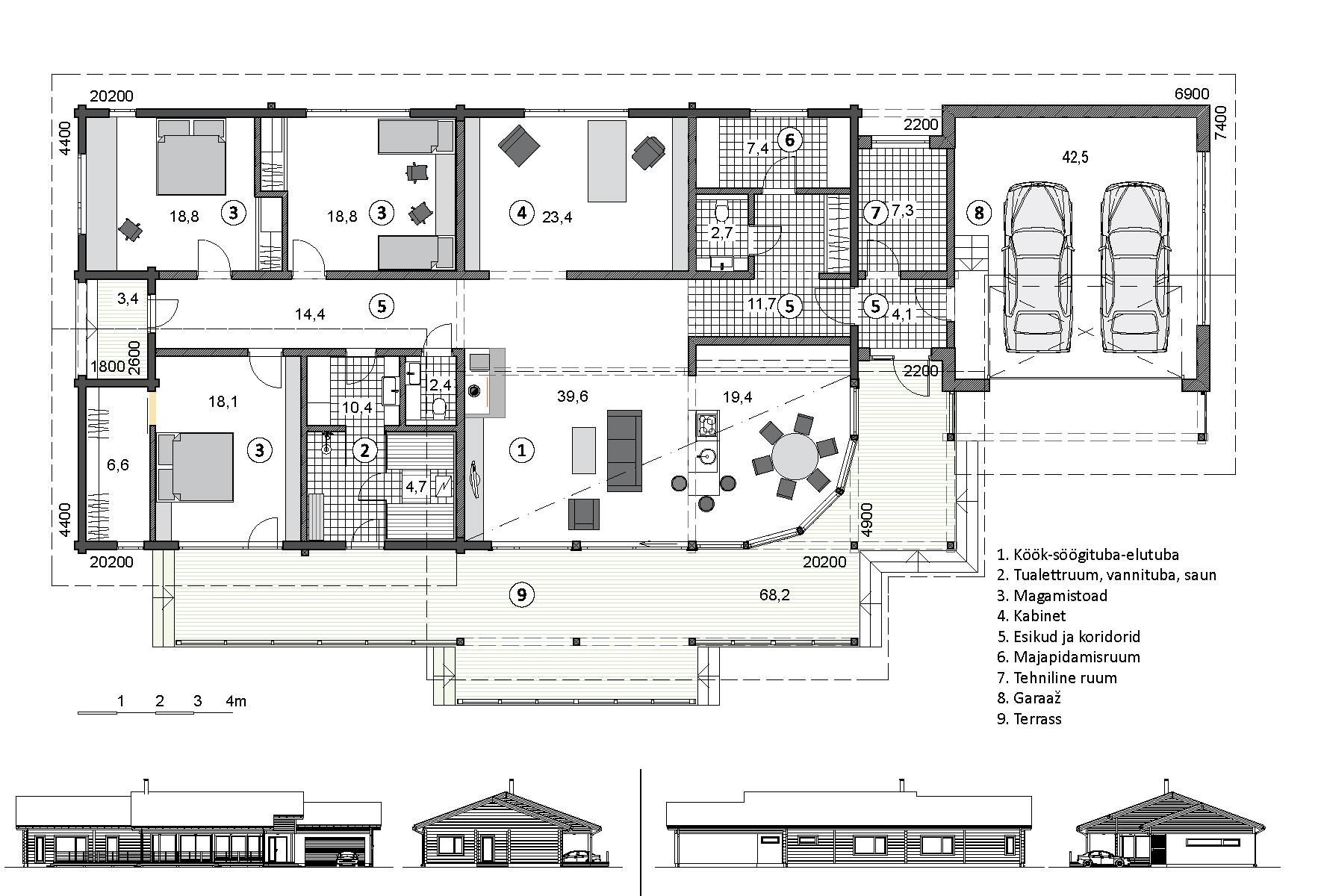 TöölehtTäienda maja põhiplaani ja tabeleid.Vastused nendele küsimustele pange kirja lisalehele:Selgita välja, mis on kilovatt-tund (kWh) ja kuidas seda arvutada.Arvuta, mitu kilovatt-tundi energiat kulub selles majapidamises keskmiselt ööpäevas a) jaanuaris ja b) juunis.Kui palju tuleks sellise energiakulu eest maksta, kui ühe kilovatt-tunni hind oleks 10 senti? Kui palju tuleks sellise energiakulu eest maksta kuus (30 päeva eest)?Kui mitu protsenti suurem on selle majapidamise talvine energiatarbimine võrreldes suvisega?Kui mitu eurot kuus tuleb talvel rohkem maksta?Analüüsi, missuguste tegevustega oleks võimalik energiasäästu ka talvel saavutada?Andke selle maja elanikele kolm praktilist soovitust, mida ka ise saaksite oma kodus kasutada, mis aitaksid igapäevaselt elektrienergiat säästa?_____________________________________________________________________________________________________________________________________________________________________________________________________________________________________________________________________Arvuta, kui palju rohkem kuluks elektrienergiat (kWh), kui kõik valgustuseks kasutatavad LED-lambid oleksid hoopis aegunud tehnoloogial töötavad 60 W hõõglambid?Vastus: Elektrienergiat kuluks _____________________ kWh, see on LED-lampidest _____% rohkem.Arutlege rühmas: kas kasutaksid rohelist energiat, kui maksaksid selle eest ¼ rohkem kui praegu elektrienergia eest maksad? Kaardistage poolt- ja vastuargumendid.SeadeP (W)SeadeP (W)Ahi3000Muud väikesed elektriseadmed (pardel, epilaator, kell-raadio, elektriline hambahari ja nutiseadmed laadimise ajal, digiboks, wifi ruuter, valveseadmed, jõulutuled) kokku kuni1800Arvuti65–360Muud väikesed elektriseadmed (pardel, epilaator, kell-raadio, elektriline hambahari ja nutiseadmed laadimise ajal, digiboks, wifi ruuter, valveseadmed, jõulutuled) kokku kuni1800Aurupesur1500Muud väikesed elektriseadmed (pardel, epilaator, kell-raadio, elektriline hambahari ja nutiseadmed laadimise ajal, digiboks, wifi ruuter, valveseadmed, jõulutuled) kokku kuni1800Aurutaja, multikeetja900Muud väikesed elektriseadmed (pardel, epilaator, kell-raadio, elektriline hambahari ja nutiseadmed laadimise ajal, digiboks, wifi ruuter, valveseadmed, jõulutuled) kokku kuni1800Blender1400Muud väikesed elektriseadmed (pardel, epilaator, kell-raadio, elektriline hambahari ja nutiseadmed laadimise ajal, digiboks, wifi ruuter, valveseadmed, jõulutuled) kokku kuni1800Elektriline saunakeris8000Muud väikesed elektriseadmed (pardel, epilaator, kell-raadio, elektriline hambahari ja nutiseadmed laadimise ajal, digiboks, wifi ruuter, valveseadmed, jõulutuled) kokku kuni1800Elektriradiaator/kuivatusradiaator vannitoas500–3000Üldvalgustus, kohtvalgustussõltub lampide arvustFöön800–2000Üldvalgustus, kohtvalgustussõltub lampide arvustHelisüsteem55–500Infrapuna-soojuskiirgur2100ÜLESANNEVaata tabelit ja otsusta, missugused seadmed on eramus kasutusel. Kanna seadmed (neid võib ka korduvalt kasutada, nt lampe) tingmärkidena põhiplaanile. Tingmärgid võib ise välja mõelda.NB! Kui märgid üles seadmete võimsusi (P) ja ruumides on mõnda seadet mitu (näiteks lampe) siis märgi see üles näiteks nii: kui ruumis on 3 hõõglampi, siis kirjuta „Hõõglamp, 3tk” ning võimsuse kohta märgi „3x60 W = 180 W”. Ruumide tabelitesse ei ole mõtet märkida seadmeid, millel on üsna väike tarbimine või mida kasutatakse suhteliselt harva (nt telefonilaadija või pardel). Leia, kui suur on ruumides kasutatavate seadmete koguvõimsus.Arutlege, kui kaua ööpäevas keskmiselt mingeid seadmeid kasutatakse (kui kaua põlevad lambid, kui kaua kulub mingitele tegevustele, näiteks toiduvalmistamine, teleri vaatamine jms)? Sisestage andmed tabelites tulpa t (märkida tundides).ÜLESANNEVaata tabelit ja otsusta, missugused seadmed on eramus kasutusel. Kanna seadmed (neid võib ka korduvalt kasutada, nt lampe) tingmärkidena põhiplaanile. Tingmärgid võib ise välja mõelda.NB! Kui märgid üles seadmete võimsusi (P) ja ruumides on mõnda seadet mitu (näiteks lampe) siis märgi see üles näiteks nii: kui ruumis on 3 hõõglampi, siis kirjuta „Hõõglamp, 3tk” ning võimsuse kohta märgi „3x60 W = 180 W”. Ruumide tabelitesse ei ole mõtet märkida seadmeid, millel on üsna väike tarbimine või mida kasutatakse suhteliselt harva (nt telefonilaadija või pardel). Leia, kui suur on ruumides kasutatavate seadmete koguvõimsus.Arutlege, kui kaua ööpäevas keskmiselt mingeid seadmeid kasutatakse (kui kaua põlevad lambid, kui kaua kulub mingitele tegevustele, näiteks toiduvalmistamine, teleri vaatamine jms)? Sisestage andmed tabelites tulpa t (märkida tundides).Kohvimasin1000ÜLESANNEVaata tabelit ja otsusta, missugused seadmed on eramus kasutusel. Kanna seadmed (neid võib ka korduvalt kasutada, nt lampe) tingmärkidena põhiplaanile. Tingmärgid võib ise välja mõelda.NB! Kui märgid üles seadmete võimsusi (P) ja ruumides on mõnda seadet mitu (näiteks lampe) siis märgi see üles näiteks nii: kui ruumis on 3 hõõglampi, siis kirjuta „Hõõglamp, 3tk” ning võimsuse kohta märgi „3x60 W = 180 W”. Ruumide tabelitesse ei ole mõtet märkida seadmeid, millel on üsna väike tarbimine või mida kasutatakse suhteliselt harva (nt telefonilaadija või pardel). Leia, kui suur on ruumides kasutatavate seadmete koguvõimsus.Arutlege, kui kaua ööpäevas keskmiselt mingeid seadmeid kasutatakse (kui kaua põlevad lambid, kui kaua kulub mingitele tegevustele, näiteks toiduvalmistamine, teleri vaatamine jms)? Sisestage andmed tabelites tulpa t (märkida tundides).ÜLESANNEVaata tabelit ja otsusta, missugused seadmed on eramus kasutusel. Kanna seadmed (neid võib ka korduvalt kasutada, nt lampe) tingmärkidena põhiplaanile. Tingmärgid võib ise välja mõelda.NB! Kui märgid üles seadmete võimsusi (P) ja ruumides on mõnda seadet mitu (näiteks lampe) siis märgi see üles näiteks nii: kui ruumis on 3 hõõglampi, siis kirjuta „Hõõglamp, 3tk” ning võimsuse kohta märgi „3x60 W = 180 W”. Ruumide tabelitesse ei ole mõtet märkida seadmeid, millel on üsna väike tarbimine või mida kasutatakse suhteliselt harva (nt telefonilaadija või pardel). Leia, kui suur on ruumides kasutatavate seadmete koguvõimsus.Arutlege, kui kaua ööpäevas keskmiselt mingeid seadmeid kasutatakse (kui kaua põlevad lambid, kui kaua kulub mingitele tegevustele, näiteks toiduvalmistamine, teleri vaatamine jms)? Sisestage andmed tabelites tulpa t (märkida tundides).Köögikombain, saumikser, mikser500-1000ÜLESANNEVaata tabelit ja otsusta, missugused seadmed on eramus kasutusel. Kanna seadmed (neid võib ka korduvalt kasutada, nt lampe) tingmärkidena põhiplaanile. Tingmärgid võib ise välja mõelda.NB! Kui märgid üles seadmete võimsusi (P) ja ruumides on mõnda seadet mitu (näiteks lampe) siis märgi see üles näiteks nii: kui ruumis on 3 hõõglampi, siis kirjuta „Hõõglamp, 3tk” ning võimsuse kohta märgi „3x60 W = 180 W”. Ruumide tabelitesse ei ole mõtet märkida seadmeid, millel on üsna väike tarbimine või mida kasutatakse suhteliselt harva (nt telefonilaadija või pardel). Leia, kui suur on ruumides kasutatavate seadmete koguvõimsus.Arutlege, kui kaua ööpäevas keskmiselt mingeid seadmeid kasutatakse (kui kaua põlevad lambid, kui kaua kulub mingitele tegevustele, näiteks toiduvalmistamine, teleri vaatamine jms)? Sisestage andmed tabelites tulpa t (märkida tundides).ÜLESANNEVaata tabelit ja otsusta, missugused seadmed on eramus kasutusel. Kanna seadmed (neid võib ka korduvalt kasutada, nt lampe) tingmärkidena põhiplaanile. Tingmärgid võib ise välja mõelda.NB! Kui märgid üles seadmete võimsusi (P) ja ruumides on mõnda seadet mitu (näiteks lampe) siis märgi see üles näiteks nii: kui ruumis on 3 hõõglampi, siis kirjuta „Hõõglamp, 3tk” ning võimsuse kohta märgi „3x60 W = 180 W”. Ruumide tabelitesse ei ole mõtet märkida seadmeid, millel on üsna väike tarbimine või mida kasutatakse suhteliselt harva (nt telefonilaadija või pardel). Leia, kui suur on ruumides kasutatavate seadmete koguvõimsus.Arutlege, kui kaua ööpäevas keskmiselt mingeid seadmeid kasutatakse (kui kaua põlevad lambid, kui kaua kulub mingitele tegevustele, näiteks toiduvalmistamine, teleri vaatamine jms)? Sisestage andmed tabelites tulpa t (märkida tundides).Külmik200–780ÜLESANNEVaata tabelit ja otsusta, missugused seadmed on eramus kasutusel. Kanna seadmed (neid võib ka korduvalt kasutada, nt lampe) tingmärkidena põhiplaanile. Tingmärgid võib ise välja mõelda.NB! Kui märgid üles seadmete võimsusi (P) ja ruumides on mõnda seadet mitu (näiteks lampe) siis märgi see üles näiteks nii: kui ruumis on 3 hõõglampi, siis kirjuta „Hõõglamp, 3tk” ning võimsuse kohta märgi „3x60 W = 180 W”. Ruumide tabelitesse ei ole mõtet märkida seadmeid, millel on üsna väike tarbimine või mida kasutatakse suhteliselt harva (nt telefonilaadija või pardel). Leia, kui suur on ruumides kasutatavate seadmete koguvõimsus.Arutlege, kui kaua ööpäevas keskmiselt mingeid seadmeid kasutatakse (kui kaua põlevad lambid, kui kaua kulub mingitele tegevustele, näiteks toiduvalmistamine, teleri vaatamine jms)? Sisestage andmed tabelites tulpa t (märkida tundides).ÜLESANNEVaata tabelit ja otsusta, missugused seadmed on eramus kasutusel. Kanna seadmed (neid võib ka korduvalt kasutada, nt lampe) tingmärkidena põhiplaanile. Tingmärgid võib ise välja mõelda.NB! Kui märgid üles seadmete võimsusi (P) ja ruumides on mõnda seadet mitu (näiteks lampe) siis märgi see üles näiteks nii: kui ruumis on 3 hõõglampi, siis kirjuta „Hõõglamp, 3tk” ning võimsuse kohta märgi „3x60 W = 180 W”. Ruumide tabelitesse ei ole mõtet märkida seadmeid, millel on üsna väike tarbimine või mida kasutatakse suhteliselt harva (nt telefonilaadija või pardel). Leia, kui suur on ruumides kasutatavate seadmete koguvõimsus.Arutlege, kui kaua ööpäevas keskmiselt mingeid seadmeid kasutatakse (kui kaua põlevad lambid, kui kaua kulub mingitele tegevustele, näiteks toiduvalmistamine, teleri vaatamine jms)? Sisestage andmed tabelites tulpa t (märkida tundides).LED-lamp (1 pirn, n-ö tavaline 760 lm)8ÜLESANNEVaata tabelit ja otsusta, missugused seadmed on eramus kasutusel. Kanna seadmed (neid võib ka korduvalt kasutada, nt lampe) tingmärkidena põhiplaanile. Tingmärgid võib ise välja mõelda.NB! Kui märgid üles seadmete võimsusi (P) ja ruumides on mõnda seadet mitu (näiteks lampe) siis märgi see üles näiteks nii: kui ruumis on 3 hõõglampi, siis kirjuta „Hõõglamp, 3tk” ning võimsuse kohta märgi „3x60 W = 180 W”. Ruumide tabelitesse ei ole mõtet märkida seadmeid, millel on üsna väike tarbimine või mida kasutatakse suhteliselt harva (nt telefonilaadija või pardel). Leia, kui suur on ruumides kasutatavate seadmete koguvõimsus.Arutlege, kui kaua ööpäevas keskmiselt mingeid seadmeid kasutatakse (kui kaua põlevad lambid, kui kaua kulub mingitele tegevustele, näiteks toiduvalmistamine, teleri vaatamine jms)? Sisestage andmed tabelites tulpa t (märkida tundides).ÜLESANNEVaata tabelit ja otsusta, missugused seadmed on eramus kasutusel. Kanna seadmed (neid võib ka korduvalt kasutada, nt lampe) tingmärkidena põhiplaanile. Tingmärgid võib ise välja mõelda.NB! Kui märgid üles seadmete võimsusi (P) ja ruumides on mõnda seadet mitu (näiteks lampe) siis märgi see üles näiteks nii: kui ruumis on 3 hõõglampi, siis kirjuta „Hõõglamp, 3tk” ning võimsuse kohta märgi „3x60 W = 180 W”. Ruumide tabelitesse ei ole mõtet märkida seadmeid, millel on üsna väike tarbimine või mida kasutatakse suhteliselt harva (nt telefonilaadija või pardel). Leia, kui suur on ruumides kasutatavate seadmete koguvõimsus.Arutlege, kui kaua ööpäevas keskmiselt mingeid seadmeid kasutatakse (kui kaua põlevad lambid, kui kaua kulub mingitele tegevustele, näiteks toiduvalmistamine, teleri vaatamine jms)? Sisestage andmed tabelites tulpa t (märkida tundides).Lokitangid/ sirgendaja50ÜLESANNEVaata tabelit ja otsusta, missugused seadmed on eramus kasutusel. Kanna seadmed (neid võib ka korduvalt kasutada, nt lampe) tingmärkidena põhiplaanile. Tingmärgid võib ise välja mõelda.NB! Kui märgid üles seadmete võimsusi (P) ja ruumides on mõnda seadet mitu (näiteks lampe) siis märgi see üles näiteks nii: kui ruumis on 3 hõõglampi, siis kirjuta „Hõõglamp, 3tk” ning võimsuse kohta märgi „3x60 W = 180 W”. Ruumide tabelitesse ei ole mõtet märkida seadmeid, millel on üsna väike tarbimine või mida kasutatakse suhteliselt harva (nt telefonilaadija või pardel). Leia, kui suur on ruumides kasutatavate seadmete koguvõimsus.Arutlege, kui kaua ööpäevas keskmiselt mingeid seadmeid kasutatakse (kui kaua põlevad lambid, kui kaua kulub mingitele tegevustele, näiteks toiduvalmistamine, teleri vaatamine jms)? Sisestage andmed tabelites tulpa t (märkida tundides).ÜLESANNEVaata tabelit ja otsusta, missugused seadmed on eramus kasutusel. Kanna seadmed (neid võib ka korduvalt kasutada, nt lampe) tingmärkidena põhiplaanile. Tingmärgid võib ise välja mõelda.NB! Kui märgid üles seadmete võimsusi (P) ja ruumides on mõnda seadet mitu (näiteks lampe) siis märgi see üles näiteks nii: kui ruumis on 3 hõõglampi, siis kirjuta „Hõõglamp, 3tk” ning võimsuse kohta märgi „3x60 W = 180 W”. Ruumide tabelitesse ei ole mõtet märkida seadmeid, millel on üsna väike tarbimine või mida kasutatakse suhteliselt harva (nt telefonilaadija või pardel). Leia, kui suur on ruumides kasutatavate seadmete koguvõimsus.Arutlege, kui kaua ööpäevas keskmiselt mingeid seadmeid kasutatakse (kui kaua põlevad lambid, kui kaua kulub mingitele tegevustele, näiteks toiduvalmistamine, teleri vaatamine jms)? Sisestage andmed tabelites tulpa t (märkida tundides).Maasoojuspump (koos vesi-põrandaküttega)1200ÜLESANNEVaata tabelit ja otsusta, missugused seadmed on eramus kasutusel. Kanna seadmed (neid võib ka korduvalt kasutada, nt lampe) tingmärkidena põhiplaanile. Tingmärgid võib ise välja mõelda.NB! Kui märgid üles seadmete võimsusi (P) ja ruumides on mõnda seadet mitu (näiteks lampe) siis märgi see üles näiteks nii: kui ruumis on 3 hõõglampi, siis kirjuta „Hõõglamp, 3tk” ning võimsuse kohta märgi „3x60 W = 180 W”. Ruumide tabelitesse ei ole mõtet märkida seadmeid, millel on üsna väike tarbimine või mida kasutatakse suhteliselt harva (nt telefonilaadija või pardel). Leia, kui suur on ruumides kasutatavate seadmete koguvõimsus.Arutlege, kui kaua ööpäevas keskmiselt mingeid seadmeid kasutatakse (kui kaua põlevad lambid, kui kaua kulub mingitele tegevustele, näiteks toiduvalmistamine, teleri vaatamine jms)? Sisestage andmed tabelites tulpa t (märkida tundides).ÜLESANNEVaata tabelit ja otsusta, missugused seadmed on eramus kasutusel. Kanna seadmed (neid võib ka korduvalt kasutada, nt lampe) tingmärkidena põhiplaanile. Tingmärgid võib ise välja mõelda.NB! Kui märgid üles seadmete võimsusi (P) ja ruumides on mõnda seadet mitu (näiteks lampe) siis märgi see üles näiteks nii: kui ruumis on 3 hõõglampi, siis kirjuta „Hõõglamp, 3tk” ning võimsuse kohta märgi „3x60 W = 180 W”. Ruumide tabelitesse ei ole mõtet märkida seadmeid, millel on üsna väike tarbimine või mida kasutatakse suhteliselt harva (nt telefonilaadija või pardel). Leia, kui suur on ruumides kasutatavate seadmete koguvõimsus.Arutlege, kui kaua ööpäevas keskmiselt mingeid seadmeid kasutatakse (kui kaua põlevad lambid, kui kaua kulub mingitele tegevustele, näiteks toiduvalmistamine, teleri vaatamine jms)? Sisestage andmed tabelites tulpa t (märkida tundides).Mikrolaineahi700–2100ÜLESANNEVaata tabelit ja otsusta, missugused seadmed on eramus kasutusel. Kanna seadmed (neid võib ka korduvalt kasutada, nt lampe) tingmärkidena põhiplaanile. Tingmärgid võib ise välja mõelda.NB! Kui märgid üles seadmete võimsusi (P) ja ruumides on mõnda seadet mitu (näiteks lampe) siis märgi see üles näiteks nii: kui ruumis on 3 hõõglampi, siis kirjuta „Hõõglamp, 3tk” ning võimsuse kohta märgi „3x60 W = 180 W”. Ruumide tabelitesse ei ole mõtet märkida seadmeid, millel on üsna väike tarbimine või mida kasutatakse suhteliselt harva (nt telefonilaadija või pardel). Leia, kui suur on ruumides kasutatavate seadmete koguvõimsus.Arutlege, kui kaua ööpäevas keskmiselt mingeid seadmeid kasutatakse (kui kaua põlevad lambid, kui kaua kulub mingitele tegevustele, näiteks toiduvalmistamine, teleri vaatamine jms)? Sisestage andmed tabelites tulpa t (märkida tundides).ÜLESANNEVaata tabelit ja otsusta, missugused seadmed on eramus kasutusel. Kanna seadmed (neid võib ka korduvalt kasutada, nt lampe) tingmärkidena põhiplaanile. Tingmärgid võib ise välja mõelda.NB! Kui märgid üles seadmete võimsusi (P) ja ruumides on mõnda seadet mitu (näiteks lampe) siis märgi see üles näiteks nii: kui ruumis on 3 hõõglampi, siis kirjuta „Hõõglamp, 3tk” ning võimsuse kohta märgi „3x60 W = 180 W”. Ruumide tabelitesse ei ole mõtet märkida seadmeid, millel on üsna väike tarbimine või mida kasutatakse suhteliselt harva (nt telefonilaadija või pardel). Leia, kui suur on ruumides kasutatavate seadmete koguvõimsus.Arutlege, kui kaua ööpäevas keskmiselt mingeid seadmeid kasutatakse (kui kaua põlevad lambid, kui kaua kulub mingitele tegevustele, näiteks toiduvalmistamine, teleri vaatamine jms)? Sisestage andmed tabelites tulpa t (märkida tundides).Nõudepesumasin2500ÜLESANNEVaata tabelit ja otsusta, missugused seadmed on eramus kasutusel. Kanna seadmed (neid võib ka korduvalt kasutada, nt lampe) tingmärkidena põhiplaanile. Tingmärgid võib ise välja mõelda.NB! Kui märgid üles seadmete võimsusi (P) ja ruumides on mõnda seadet mitu (näiteks lampe) siis märgi see üles näiteks nii: kui ruumis on 3 hõõglampi, siis kirjuta „Hõõglamp, 3tk” ning võimsuse kohta märgi „3x60 W = 180 W”. Ruumide tabelitesse ei ole mõtet märkida seadmeid, millel on üsna väike tarbimine või mida kasutatakse suhteliselt harva (nt telefonilaadija või pardel). Leia, kui suur on ruumides kasutatavate seadmete koguvõimsus.Arutlege, kui kaua ööpäevas keskmiselt mingeid seadmeid kasutatakse (kui kaua põlevad lambid, kui kaua kulub mingitele tegevustele, näiteks toiduvalmistamine, teleri vaatamine jms)? Sisestage andmed tabelites tulpa t (märkida tundides).ÜLESANNEVaata tabelit ja otsusta, missugused seadmed on eramus kasutusel. Kanna seadmed (neid võib ka korduvalt kasutada, nt lampe) tingmärkidena põhiplaanile. Tingmärgid võib ise välja mõelda.NB! Kui märgid üles seadmete võimsusi (P) ja ruumides on mõnda seadet mitu (näiteks lampe) siis märgi see üles näiteks nii: kui ruumis on 3 hõõglampi, siis kirjuta „Hõõglamp, 3tk” ning võimsuse kohta märgi „3x60 W = 180 W”. Ruumide tabelitesse ei ole mõtet märkida seadmeid, millel on üsna väike tarbimine või mida kasutatakse suhteliselt harva (nt telefonilaadija või pardel). Leia, kui suur on ruumides kasutatavate seadmete koguvõimsus.Arutlege, kui kaua ööpäevas keskmiselt mingeid seadmeid kasutatakse (kui kaua põlevad lambid, kui kaua kulub mingitele tegevustele, näiteks toiduvalmistamine, teleri vaatamine jms)? Sisestage andmed tabelites tulpa t (märkida tundides).Pesukuivati2800ÜLESANNEVaata tabelit ja otsusta, missugused seadmed on eramus kasutusel. Kanna seadmed (neid võib ka korduvalt kasutada, nt lampe) tingmärkidena põhiplaanile. Tingmärgid võib ise välja mõelda.NB! Kui märgid üles seadmete võimsusi (P) ja ruumides on mõnda seadet mitu (näiteks lampe) siis märgi see üles näiteks nii: kui ruumis on 3 hõõglampi, siis kirjuta „Hõõglamp, 3tk” ning võimsuse kohta märgi „3x60 W = 180 W”. Ruumide tabelitesse ei ole mõtet märkida seadmeid, millel on üsna väike tarbimine või mida kasutatakse suhteliselt harva (nt telefonilaadija või pardel). Leia, kui suur on ruumides kasutatavate seadmete koguvõimsus.Arutlege, kui kaua ööpäevas keskmiselt mingeid seadmeid kasutatakse (kui kaua põlevad lambid, kui kaua kulub mingitele tegevustele, näiteks toiduvalmistamine, teleri vaatamine jms)? Sisestage andmed tabelites tulpa t (märkida tundides).ÜLESANNEVaata tabelit ja otsusta, missugused seadmed on eramus kasutusel. Kanna seadmed (neid võib ka korduvalt kasutada, nt lampe) tingmärkidena põhiplaanile. Tingmärgid võib ise välja mõelda.NB! Kui märgid üles seadmete võimsusi (P) ja ruumides on mõnda seadet mitu (näiteks lampe) siis märgi see üles näiteks nii: kui ruumis on 3 hõõglampi, siis kirjuta „Hõõglamp, 3tk” ning võimsuse kohta märgi „3x60 W = 180 W”. Ruumide tabelitesse ei ole mõtet märkida seadmeid, millel on üsna väike tarbimine või mida kasutatakse suhteliselt harva (nt telefonilaadija või pardel). Leia, kui suur on ruumides kasutatavate seadmete koguvõimsus.Arutlege, kui kaua ööpäevas keskmiselt mingeid seadmeid kasutatakse (kui kaua põlevad lambid, kui kaua kulub mingitele tegevustele, näiteks toiduvalmistamine, teleri vaatamine jms)? Sisestage andmed tabelites tulpa t (märkida tundides).Pesumasin2200ÜLESANNEVaata tabelit ja otsusta, missugused seadmed on eramus kasutusel. Kanna seadmed (neid võib ka korduvalt kasutada, nt lampe) tingmärkidena põhiplaanile. Tingmärgid võib ise välja mõelda.NB! Kui märgid üles seadmete võimsusi (P) ja ruumides on mõnda seadet mitu (näiteks lampe) siis märgi see üles näiteks nii: kui ruumis on 3 hõõglampi, siis kirjuta „Hõõglamp, 3tk” ning võimsuse kohta märgi „3x60 W = 180 W”. Ruumide tabelitesse ei ole mõtet märkida seadmeid, millel on üsna väike tarbimine või mida kasutatakse suhteliselt harva (nt telefonilaadija või pardel). Leia, kui suur on ruumides kasutatavate seadmete koguvõimsus.Arutlege, kui kaua ööpäevas keskmiselt mingeid seadmeid kasutatakse (kui kaua põlevad lambid, kui kaua kulub mingitele tegevustele, näiteks toiduvalmistamine, teleri vaatamine jms)? Sisestage andmed tabelites tulpa t (märkida tundides).ÜLESANNEVaata tabelit ja otsusta, missugused seadmed on eramus kasutusel. Kanna seadmed (neid võib ka korduvalt kasutada, nt lampe) tingmärkidena põhiplaanile. Tingmärgid võib ise välja mõelda.NB! Kui märgid üles seadmete võimsusi (P) ja ruumides on mõnda seadet mitu (näiteks lampe) siis märgi see üles näiteks nii: kui ruumis on 3 hõõglampi, siis kirjuta „Hõõglamp, 3tk” ning võimsuse kohta märgi „3x60 W = 180 W”. Ruumide tabelitesse ei ole mõtet märkida seadmeid, millel on üsna väike tarbimine või mida kasutatakse suhteliselt harva (nt telefonilaadija või pardel). Leia, kui suur on ruumides kasutatavate seadmete koguvõimsus.Arutlege, kui kaua ööpäevas keskmiselt mingeid seadmeid kasutatakse (kui kaua põlevad lambid, kui kaua kulub mingitele tegevustele, näiteks toiduvalmistamine, teleri vaatamine jms)? Sisestage andmed tabelites tulpa t (märkida tundides).Pliit3000ÜLESANNEVaata tabelit ja otsusta, missugused seadmed on eramus kasutusel. Kanna seadmed (neid võib ka korduvalt kasutada, nt lampe) tingmärkidena põhiplaanile. Tingmärgid võib ise välja mõelda.NB! Kui märgid üles seadmete võimsusi (P) ja ruumides on mõnda seadet mitu (näiteks lampe) siis märgi see üles näiteks nii: kui ruumis on 3 hõõglampi, siis kirjuta „Hõõglamp, 3tk” ning võimsuse kohta märgi „3x60 W = 180 W”. Ruumide tabelitesse ei ole mõtet märkida seadmeid, millel on üsna väike tarbimine või mida kasutatakse suhteliselt harva (nt telefonilaadija või pardel). Leia, kui suur on ruumides kasutatavate seadmete koguvõimsus.Arutlege, kui kaua ööpäevas keskmiselt mingeid seadmeid kasutatakse (kui kaua põlevad lambid, kui kaua kulub mingitele tegevustele, näiteks toiduvalmistamine, teleri vaatamine jms)? Sisestage andmed tabelites tulpa t (märkida tundides).ÜLESANNEVaata tabelit ja otsusta, missugused seadmed on eramus kasutusel. Kanna seadmed (neid võib ka korduvalt kasutada, nt lampe) tingmärkidena põhiplaanile. Tingmärgid võib ise välja mõelda.NB! Kui märgid üles seadmete võimsusi (P) ja ruumides on mõnda seadet mitu (näiteks lampe) siis märgi see üles näiteks nii: kui ruumis on 3 hõõglampi, siis kirjuta „Hõõglamp, 3tk” ning võimsuse kohta märgi „3x60 W = 180 W”. Ruumide tabelitesse ei ole mõtet märkida seadmeid, millel on üsna väike tarbimine või mida kasutatakse suhteliselt harva (nt telefonilaadija või pardel). Leia, kui suur on ruumides kasutatavate seadmete koguvõimsus.Arutlege, kui kaua ööpäevas keskmiselt mingeid seadmeid kasutatakse (kui kaua põlevad lambid, kui kaua kulub mingitele tegevustele, näiteks toiduvalmistamine, teleri vaatamine jms)? Sisestage andmed tabelites tulpa t (märkida tundides).Printer-skanner-koopiamasinkuni 2500ÜLESANNEVaata tabelit ja otsusta, missugused seadmed on eramus kasutusel. Kanna seadmed (neid võib ka korduvalt kasutada, nt lampe) tingmärkidena põhiplaanile. Tingmärgid võib ise välja mõelda.NB! Kui märgid üles seadmete võimsusi (P) ja ruumides on mõnda seadet mitu (näiteks lampe) siis märgi see üles näiteks nii: kui ruumis on 3 hõõglampi, siis kirjuta „Hõõglamp, 3tk” ning võimsuse kohta märgi „3x60 W = 180 W”. Ruumide tabelitesse ei ole mõtet märkida seadmeid, millel on üsna väike tarbimine või mida kasutatakse suhteliselt harva (nt telefonilaadija või pardel). Leia, kui suur on ruumides kasutatavate seadmete koguvõimsus.Arutlege, kui kaua ööpäevas keskmiselt mingeid seadmeid kasutatakse (kui kaua põlevad lambid, kui kaua kulub mingitele tegevustele, näiteks toiduvalmistamine, teleri vaatamine jms)? Sisestage andmed tabelites tulpa t (märkida tundides).ÜLESANNEVaata tabelit ja otsusta, missugused seadmed on eramus kasutusel. Kanna seadmed (neid võib ka korduvalt kasutada, nt lampe) tingmärkidena põhiplaanile. Tingmärgid võib ise välja mõelda.NB! Kui märgid üles seadmete võimsusi (P) ja ruumides on mõnda seadet mitu (näiteks lampe) siis märgi see üles näiteks nii: kui ruumis on 3 hõõglampi, siis kirjuta „Hõõglamp, 3tk” ning võimsuse kohta märgi „3x60 W = 180 W”. Ruumide tabelitesse ei ole mõtet märkida seadmeid, millel on üsna väike tarbimine või mida kasutatakse suhteliselt harva (nt telefonilaadija või pardel). Leia, kui suur on ruumides kasutatavate seadmete koguvõimsus.Arutlege, kui kaua ööpäevas keskmiselt mingeid seadmeid kasutatakse (kui kaua põlevad lambid, kui kaua kulub mingitele tegevustele, näiteks toiduvalmistamine, teleri vaatamine jms)? Sisestage andmed tabelites tulpa t (märkida tundides).Robottolmuimeja30–80ÜLESANNEVaata tabelit ja otsusta, missugused seadmed on eramus kasutusel. Kanna seadmed (neid võib ka korduvalt kasutada, nt lampe) tingmärkidena põhiplaanile. Tingmärgid võib ise välja mõelda.NB! Kui märgid üles seadmete võimsusi (P) ja ruumides on mõnda seadet mitu (näiteks lampe) siis märgi see üles näiteks nii: kui ruumis on 3 hõõglampi, siis kirjuta „Hõõglamp, 3tk” ning võimsuse kohta märgi „3x60 W = 180 W”. Ruumide tabelitesse ei ole mõtet märkida seadmeid, millel on üsna väike tarbimine või mida kasutatakse suhteliselt harva (nt telefonilaadija või pardel). Leia, kui suur on ruumides kasutatavate seadmete koguvõimsus.Arutlege, kui kaua ööpäevas keskmiselt mingeid seadmeid kasutatakse (kui kaua põlevad lambid, kui kaua kulub mingitele tegevustele, näiteks toiduvalmistamine, teleri vaatamine jms)? Sisestage andmed tabelites tulpa t (märkida tundides).ÜLESANNEVaata tabelit ja otsusta, missugused seadmed on eramus kasutusel. Kanna seadmed (neid võib ka korduvalt kasutada, nt lampe) tingmärkidena põhiplaanile. Tingmärgid võib ise välja mõelda.NB! Kui märgid üles seadmete võimsusi (P) ja ruumides on mõnda seadet mitu (näiteks lampe) siis märgi see üles näiteks nii: kui ruumis on 3 hõõglampi, siis kirjuta „Hõõglamp, 3tk” ning võimsuse kohta märgi „3x60 W = 180 W”. Ruumide tabelitesse ei ole mõtet märkida seadmeid, millel on üsna väike tarbimine või mida kasutatakse suhteliselt harva (nt telefonilaadija või pardel). Leia, kui suur on ruumides kasutatavate seadmete koguvõimsus.Arutlege, kui kaua ööpäevas keskmiselt mingeid seadmeid kasutatakse (kui kaua põlevad lambid, kui kaua kulub mingitele tegevustele, näiteks toiduvalmistamine, teleri vaatamine jms)? Sisestage andmed tabelites tulpa t (märkida tundides).Soojaveeboiler2000ÜLESANNEVaata tabelit ja otsusta, missugused seadmed on eramus kasutusel. Kanna seadmed (neid võib ka korduvalt kasutada, nt lampe) tingmärkidena põhiplaanile. Tingmärgid võib ise välja mõelda.NB! Kui märgid üles seadmete võimsusi (P) ja ruumides on mõnda seadet mitu (näiteks lampe) siis märgi see üles näiteks nii: kui ruumis on 3 hõõglampi, siis kirjuta „Hõõglamp, 3tk” ning võimsuse kohta märgi „3x60 W = 180 W”. Ruumide tabelitesse ei ole mõtet märkida seadmeid, millel on üsna väike tarbimine või mida kasutatakse suhteliselt harva (nt telefonilaadija või pardel). Leia, kui suur on ruumides kasutatavate seadmete koguvõimsus.Arutlege, kui kaua ööpäevas keskmiselt mingeid seadmeid kasutatakse (kui kaua põlevad lambid, kui kaua kulub mingitele tegevustele, näiteks toiduvalmistamine, teleri vaatamine jms)? Sisestage andmed tabelites tulpa t (märkida tundides).ÜLESANNEVaata tabelit ja otsusta, missugused seadmed on eramus kasutusel. Kanna seadmed (neid võib ka korduvalt kasutada, nt lampe) tingmärkidena põhiplaanile. Tingmärgid võib ise välja mõelda.NB! Kui märgid üles seadmete võimsusi (P) ja ruumides on mõnda seadet mitu (näiteks lampe) siis märgi see üles näiteks nii: kui ruumis on 3 hõõglampi, siis kirjuta „Hõõglamp, 3tk” ning võimsuse kohta märgi „3x60 W = 180 W”. Ruumide tabelitesse ei ole mõtet märkida seadmeid, millel on üsna väike tarbimine või mida kasutatakse suhteliselt harva (nt telefonilaadija või pardel). Leia, kui suur on ruumides kasutatavate seadmete koguvõimsus.Arutlege, kui kaua ööpäevas keskmiselt mingeid seadmeid kasutatakse (kui kaua põlevad lambid, kui kaua kulub mingitele tegevustele, näiteks toiduvalmistamine, teleri vaatamine jms)? Sisestage andmed tabelites tulpa t (märkida tundides).Teler100ÜLESANNEVaata tabelit ja otsusta, missugused seadmed on eramus kasutusel. Kanna seadmed (neid võib ka korduvalt kasutada, nt lampe) tingmärkidena põhiplaanile. Tingmärgid võib ise välja mõelda.NB! Kui märgid üles seadmete võimsusi (P) ja ruumides on mõnda seadet mitu (näiteks lampe) siis märgi see üles näiteks nii: kui ruumis on 3 hõõglampi, siis kirjuta „Hõõglamp, 3tk” ning võimsuse kohta märgi „3x60 W = 180 W”. Ruumide tabelitesse ei ole mõtet märkida seadmeid, millel on üsna väike tarbimine või mida kasutatakse suhteliselt harva (nt telefonilaadija või pardel). Leia, kui suur on ruumides kasutatavate seadmete koguvõimsus.Arutlege, kui kaua ööpäevas keskmiselt mingeid seadmeid kasutatakse (kui kaua põlevad lambid, kui kaua kulub mingitele tegevustele, näiteks toiduvalmistamine, teleri vaatamine jms)? Sisestage andmed tabelites tulpa t (märkida tundides).ÜLESANNEVaata tabelit ja otsusta, missugused seadmed on eramus kasutusel. Kanna seadmed (neid võib ka korduvalt kasutada, nt lampe) tingmärkidena põhiplaanile. Tingmärgid võib ise välja mõelda.NB! Kui märgid üles seadmete võimsusi (P) ja ruumides on mõnda seadet mitu (näiteks lampe) siis märgi see üles näiteks nii: kui ruumis on 3 hõõglampi, siis kirjuta „Hõõglamp, 3tk” ning võimsuse kohta märgi „3x60 W = 180 W”. Ruumide tabelitesse ei ole mõtet märkida seadmeid, millel on üsna väike tarbimine või mida kasutatakse suhteliselt harva (nt telefonilaadija või pardel). Leia, kui suur on ruumides kasutatavate seadmete koguvõimsus.Arutlege, kui kaua ööpäevas keskmiselt mingeid seadmeid kasutatakse (kui kaua põlevad lambid, kui kaua kulub mingitele tegevustele, näiteks toiduvalmistamine, teleri vaatamine jms)? Sisestage andmed tabelites tulpa t (märkida tundides).Tolmuimeja550-800ÜLESANNEVaata tabelit ja otsusta, missugused seadmed on eramus kasutusel. Kanna seadmed (neid võib ka korduvalt kasutada, nt lampe) tingmärkidena põhiplaanile. Tingmärgid võib ise välja mõelda.NB! Kui märgid üles seadmete võimsusi (P) ja ruumides on mõnda seadet mitu (näiteks lampe) siis märgi see üles näiteks nii: kui ruumis on 3 hõõglampi, siis kirjuta „Hõõglamp, 3tk” ning võimsuse kohta märgi „3x60 W = 180 W”. Ruumide tabelitesse ei ole mõtet märkida seadmeid, millel on üsna väike tarbimine või mida kasutatakse suhteliselt harva (nt telefonilaadija või pardel). Leia, kui suur on ruumides kasutatavate seadmete koguvõimsus.Arutlege, kui kaua ööpäevas keskmiselt mingeid seadmeid kasutatakse (kui kaua põlevad lambid, kui kaua kulub mingitele tegevustele, näiteks toiduvalmistamine, teleri vaatamine jms)? Sisestage andmed tabelites tulpa t (märkida tundides).ÜLESANNEVaata tabelit ja otsusta, missugused seadmed on eramus kasutusel. Kanna seadmed (neid võib ka korduvalt kasutada, nt lampe) tingmärkidena põhiplaanile. Tingmärgid võib ise välja mõelda.NB! Kui märgid üles seadmete võimsusi (P) ja ruumides on mõnda seadet mitu (näiteks lampe) siis märgi see üles näiteks nii: kui ruumis on 3 hõõglampi, siis kirjuta „Hõõglamp, 3tk” ning võimsuse kohta märgi „3x60 W = 180 W”. Ruumide tabelitesse ei ole mõtet märkida seadmeid, millel on üsna väike tarbimine või mida kasutatakse suhteliselt harva (nt telefonilaadija või pardel). Leia, kui suur on ruumides kasutatavate seadmete koguvõimsus.Arutlege, kui kaua ööpäevas keskmiselt mingeid seadmeid kasutatakse (kui kaua põlevad lambid, kui kaua kulub mingitele tegevustele, näiteks toiduvalmistamine, teleri vaatamine jms)? Sisestage andmed tabelites tulpa t (märkida tundides).Triikraud2200ÜLESANNEVaata tabelit ja otsusta, missugused seadmed on eramus kasutusel. Kanna seadmed (neid võib ka korduvalt kasutada, nt lampe) tingmärkidena põhiplaanile. Tingmärgid võib ise välja mõelda.NB! Kui märgid üles seadmete võimsusi (P) ja ruumides on mõnda seadet mitu (näiteks lampe) siis märgi see üles näiteks nii: kui ruumis on 3 hõõglampi, siis kirjuta „Hõõglamp, 3tk” ning võimsuse kohta märgi „3x60 W = 180 W”. Ruumide tabelitesse ei ole mõtet märkida seadmeid, millel on üsna väike tarbimine või mida kasutatakse suhteliselt harva (nt telefonilaadija või pardel). Leia, kui suur on ruumides kasutatavate seadmete koguvõimsus.Arutlege, kui kaua ööpäevas keskmiselt mingeid seadmeid kasutatakse (kui kaua põlevad lambid, kui kaua kulub mingitele tegevustele, näiteks toiduvalmistamine, teleri vaatamine jms)? Sisestage andmed tabelites tulpa t (märkida tundides).ÜLESANNEVaata tabelit ja otsusta, missugused seadmed on eramus kasutusel. Kanna seadmed (neid võib ka korduvalt kasutada, nt lampe) tingmärkidena põhiplaanile. Tingmärgid võib ise välja mõelda.NB! Kui märgid üles seadmete võimsusi (P) ja ruumides on mõnda seadet mitu (näiteks lampe) siis märgi see üles näiteks nii: kui ruumis on 3 hõõglampi, siis kirjuta „Hõõglamp, 3tk” ning võimsuse kohta märgi „3x60 W = 180 W”. Ruumide tabelitesse ei ole mõtet märkida seadmeid, millel on üsna väike tarbimine või mida kasutatakse suhteliselt harva (nt telefonilaadija või pardel). Leia, kui suur on ruumides kasutatavate seadmete koguvõimsus.Arutlege, kui kaua ööpäevas keskmiselt mingeid seadmeid kasutatakse (kui kaua põlevad lambid, kui kaua kulub mingitele tegevustele, näiteks toiduvalmistamine, teleri vaatamine jms)? Sisestage andmed tabelites tulpa t (märkida tundides).Veekeedukann2400ÜLESANNEVaata tabelit ja otsusta, missugused seadmed on eramus kasutusel. Kanna seadmed (neid võib ka korduvalt kasutada, nt lampe) tingmärkidena põhiplaanile. Tingmärgid võib ise välja mõelda.NB! Kui märgid üles seadmete võimsusi (P) ja ruumides on mõnda seadet mitu (näiteks lampe) siis märgi see üles näiteks nii: kui ruumis on 3 hõõglampi, siis kirjuta „Hõõglamp, 3tk” ning võimsuse kohta märgi „3x60 W = 180 W”. Ruumide tabelitesse ei ole mõtet märkida seadmeid, millel on üsna väike tarbimine või mida kasutatakse suhteliselt harva (nt telefonilaadija või pardel). Leia, kui suur on ruumides kasutatavate seadmete koguvõimsus.Arutlege, kui kaua ööpäevas keskmiselt mingeid seadmeid kasutatakse (kui kaua põlevad lambid, kui kaua kulub mingitele tegevustele, näiteks toiduvalmistamine, teleri vaatamine jms)? Sisestage andmed tabelites tulpa t (märkida tundides).ÜLESANNEVaata tabelit ja otsusta, missugused seadmed on eramus kasutusel. Kanna seadmed (neid võib ka korduvalt kasutada, nt lampe) tingmärkidena põhiplaanile. Tingmärgid võib ise välja mõelda.NB! Kui märgid üles seadmete võimsusi (P) ja ruumides on mõnda seadet mitu (näiteks lampe) siis märgi see üles näiteks nii: kui ruumis on 3 hõõglampi, siis kirjuta „Hõõglamp, 3tk” ning võimsuse kohta märgi „3x60 W = 180 W”. Ruumide tabelitesse ei ole mõtet märkida seadmeid, millel on üsna väike tarbimine või mida kasutatakse suhteliselt harva (nt telefonilaadija või pardel). Leia, kui suur on ruumides kasutatavate seadmete koguvõimsus.Arutlege, kui kaua ööpäevas keskmiselt mingeid seadmeid kasutatakse (kui kaua põlevad lambid, kui kaua kulub mingitele tegevustele, näiteks toiduvalmistamine, teleri vaatamine jms)? Sisestage andmed tabelites tulpa t (märkida tundides).Köök-söögituba-elutubaKöök-söögituba-elutubaKöök-söögituba-elutubaKöök-söögituba-elutubaMagamistoadMagamistoadMagamistoadMagamistoadKabinetKabinetKabinetKabinetKabinetEsikud ja koridoridEsikud ja koridoridEsikud ja koridoridEsikud ja koridoridEsikud ja koridoridEsikud ja koridoridEsikud ja koridoridNr Seade (tk)P (W)t (h)NrSeade (tk)P (W)t (h)NrSeade (tk)P (W)t (h)t (h)Nr Nr Seade (tk)Seade (tk)P (W)t (h)t (h)Seadmete koguvõimsus:Seadmete koguvõimsus:Seadmete koguvõimsus:Seadmete koguvõimsus:Seadmete koguvõimsus:Seadmete koguvõimsus:Seadmete koguvõimsus:Seadmete koguvõimsus:Seadmete koguvõimsus:Seadmete koguvõimsus:Seadmete koguvõimsus:Seadmete koguvõimsus:Seadmete koguvõimsus:Seadmete koguvõimsus:Tualettruum, vannituba, saunTualettruum, vannituba, saunTualettruum, vannituba, saunTualettruum, vannituba, saunTualettruum, vannituba, saunVeranda ja garaažVeranda ja garaažVeranda ja garaažVeranda ja garaažVeranda ja garaažVeranda ja garaažVeranda ja garaažSeadmete koguvõimsus:Seadmete koguvõimsus:Tualettruum, vannituba, saunTualettruum, vannituba, saunTualettruum, vannituba, saunTualettruum, vannituba, saunTualettruum, vannituba, saunVeranda ja garaažVeranda ja garaažVeranda ja garaažVeranda ja garaažVeranda ja garaažVeranda ja garaažVeranda ja garaažTualettruum, vannituba, saunTualettruum, vannituba, saunTualettruum, vannituba, saunTualettruum, vannituba, saunTualettruum, vannituba, saunVeranda ja garaažVeranda ja garaažVeranda ja garaažVeranda ja garaažVeranda ja garaažVeranda ja garaažVeranda ja garaažMajapidamis- ja tehniline ruumMajapidamis- ja tehniline ruumMajapidamis- ja tehniline ruumMajapidamis- ja tehniline ruumNr. Seade (tk)P (W)t (h)Nr. Nr. Seade (tk)Seade (tk)P (W)P (W)t (h)Majapidamis- ja tehniline ruumMajapidamis- ja tehniline ruumMajapidamis- ja tehniline ruumMajapidamis- ja tehniline ruumNr. Seade (tk)P (W)t (h)Seadmete koguvõimsus:Seadmete koguvõimsus:Seadmete koguvõimsus:Seadmete koguvõimsus:Seadmete koguvõimsus:Seadmete koguvõimsus:Seadmete koguvõimsus:Seadmete koguvõimsus:Seadmete koguvõimsus:Seadmete koguvõimsus:Seadmete koguvõimsus Pkogu (W)Millised 5 seadet on selle majapidamise suurimad energiatarbijad?Köök-söögituba-elutuba1. Magamistoad2.Kabinet3.Esikud ja koridorid4.Majapidamis- ja tehniline ruum5.Majapidamis- ja tehniline ruumTualettruum, vannituba, saunElektriohutuse seisukohast suurima riskiga ruumid ja seadmed on:Veranda ja garaaž1.Seadmed, mida harvem kasutatakse18002.Seadmed, mida harvem kasutatakse18003.Kogu elamu jaoks vajalik võimsus, kui kõik seadmed töötaksid:Miks?